BedfordBID ‘Love Bedford’ Planner 2020-2021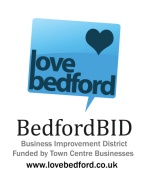 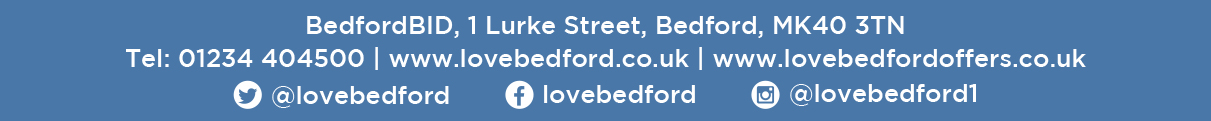 2020-21MTWTFSSMTWTFSSMTWTFSSMTWTFSSMTWTFSSMTApril123456789101112131415161718192021222324252627282930May12345678910111213141516171819202122232425262728293031June1123456789101112131415161718192021222324252627282930July12345678910111213141516171819202122232425262728293031August12345678910111213141516171819202122232425262728293031September123456789101112131415161718192021222324252627282930October123456789101112131415161718192021222324252627282930-31November123456789101112131415161718192021222324252627282930December12345678910111213141516171819202122232425262728293031January12345678910111213141516171819202122232425262728293031February123456789101112134141516171819202122232425262728March123456 78910111213141516171819202122232425262728293031